                                                                                                               Tarnobrzeg 29.04.2020 Materiały do zdalnego nauczania, grupa I rewalidacyjno – wychowawcza                                               nauczyciel – mgr Krystyna Barszcz                                                                                           pomoc terapeutyczna – Ewa Sobiło, Maria OgorzałekBardzo  proszę rodziców  o częste powtarzanie z dzieckiem  w ciągu dnia wcześniejszych zaleceń.    Proponuję zajęcia pt’ Wiosna w sadzie’Proponuję oglądnąć z dzieckiem NIEZWYKŁY ŚWIAT – kwitnące sady - wiśni, śliwy, jabłoni.  https://www.youtube.com/watch?v=bvjK__OrdVM-  prezentacja multimedialna.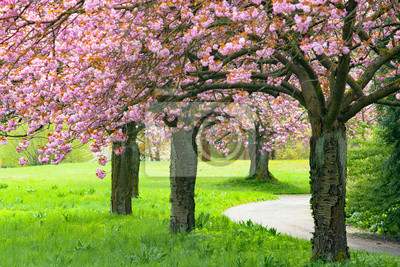 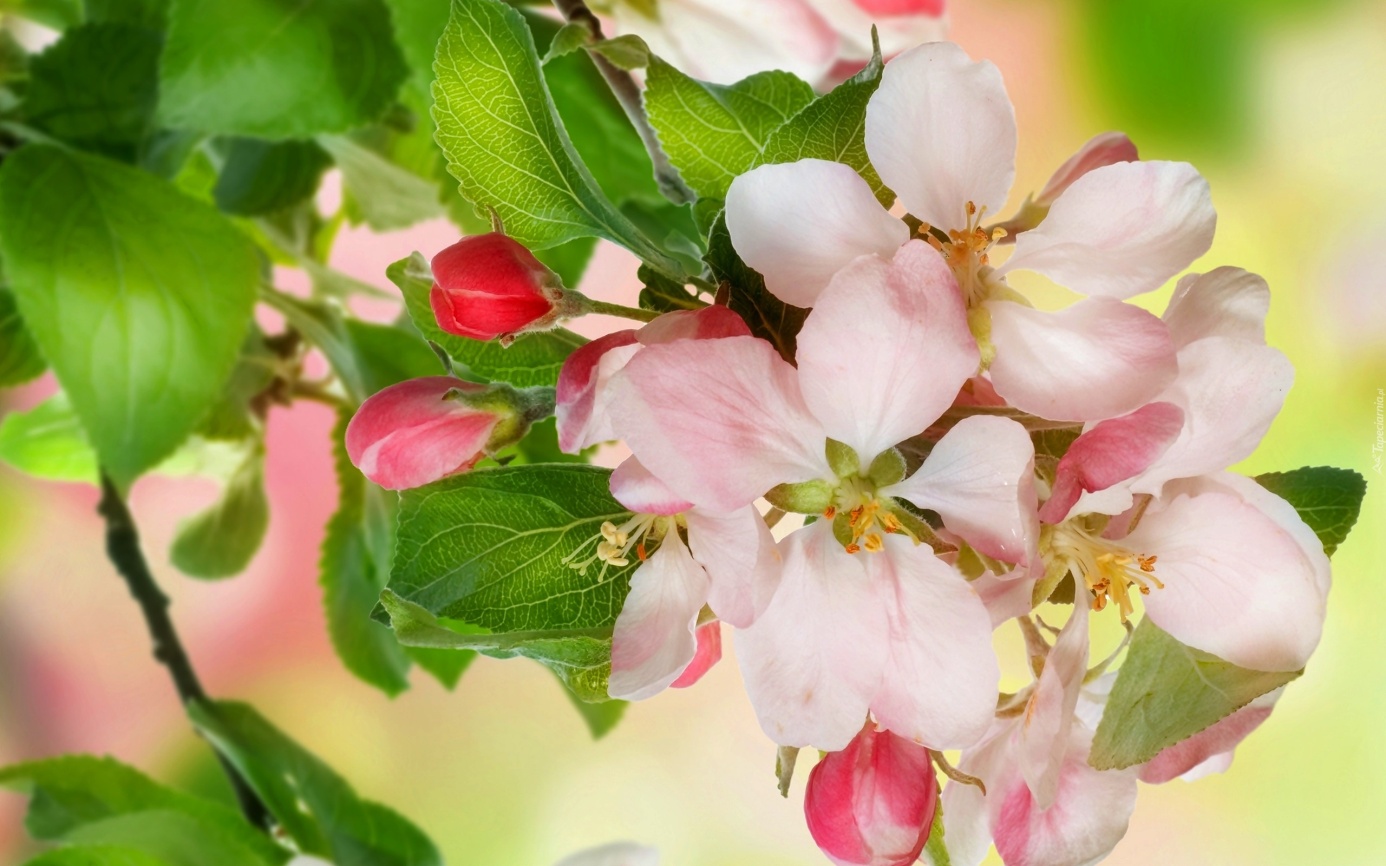 ZAJĘCIA RELAKSACYJNE-https://www.youtube.com/watch?v=XR6teK6GNyMRodzic kładzie dziecko na plecach, po dłoni, buzi i całym ciele  masuje delikatnie różnymi fakturami w rytm muzyki. Zmienia pozycję ciała dziecka.Proponuję też obserwuje kwitnące drzewo w naturalnym środowisku – z  pomocą rodzica dziecko obserwuje kwitnące drzewo – dziecko wącha kwiat, dotyka, obserwuje je.Proponuję  ćwiczenie manualne.Pomoce- papier, kredka brązowa, klej, kawałki zielonego, różowego lub białego papieru. Z pomocą rodzica kierujemy dłonią dziecka i malujemy pień drzewa, rozcieramy klej palcami dziecka,  kawałki papieru różowego lub białego przyklejamy z dzieckiem to kwiat a zielone kawałki przyklejamy to  liście.   ŻYCZĘ UDANEJ ZABAWY. 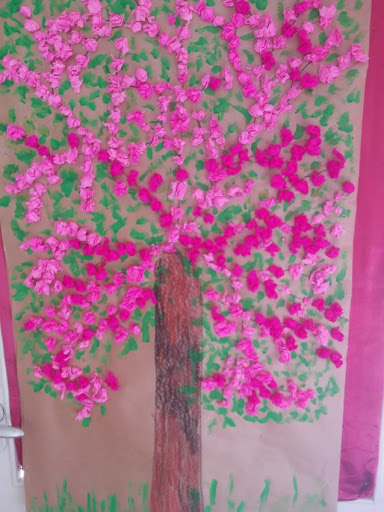 - Polecam też program pt, Wesoła nauka, o godz. 11.05 na TVP- 2 trwający 30 min.Proszę stosować u dziecka wzmocnienia za każdą poprawnie wykonaną czynność  czyli pochwały, uściski, głaskanie, całusy.Bibliografia-  autorstwo własne, -  program TVP,  -  strona internetowa. 